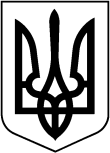 УКРАЇНАНАЦІОНАЛЬНА КОМІСІЯ, ЩО ЗДІЙСНЮЄ ДЕРЖАВНЕРЕГУЛЮВАННЯ У СФЕРАХ ЕНЕРГЕТИКИ ТА КОМУНАЛЬНИХ ПОСЛУГ(НКРЕКП)_________________________________________________(місцезнаходження НКРЕКП)__________________(телефон, факс, е-mail, вебсайт)ПОСВІДЧЕННЯна проведення __________________ перевірки(планової / позапланової виїзної / позапланової невиїзної)від «_____» ______________ 20____ року № _________,видане відповідно до рішення НКРЕКП від «____» _________ 20__ року №____на строк з «____» ____________ 20__ року по «____» ____________ 20__ рокустрок перевірки збільшений на «____» робочих днів по «____» ____________ 20__ року включно відповідно до рішення НКРЕКП від «____» ____________ 20__ року № ____________щодо ________________________________________________________________________________________________________________________________________(предмет перевірки із зазначенням відповідного виду господарської діяльності)за період діяльності з «___» ______ 20___ року по «___» ______ 20___ року.Відповідно до Закону України «Про Національну комісію, що здійснює державне регулювання у сферах енергетики та комунальних послуг», інших законів і нормативно-правових актів та на підставі ________________________________________________________________________________________________________________________________________(підстава проведення перевірки)________________________________________________________________________________(інформація про здійснення попереднього планового та позапланового заходу – тип заходу і строк його здійснення)Перелік питань, щодо яких буде здійснюватися перевірка:____________________________________________________________________________________________________________________________________________________________________________________________________________________________________________________________________________________________________________________________________________________________________________________________________________________________________________________________________________________________________________________________________________________________________________________________________________________________________{Додаток 1 в редакції Постанов Національної комісії, що здійснює державне регулювання у сферах енергетики та комунальних послуг № 601 від 11.03.2020, № 935 від 09.06.2021}Додаток 1до Порядку контролю за дотриманням ліцензіатами, що провадять діяльність у сферах енергетики та комунальних послуг, законодавства у відповідних сферах та ліцензійних умов(пункт 2.2)голові комісії з проведення перевірки_________________________________________________________________;(посада, прізвище, ім’я та по батькові)членам комісії з проведення перевірки_________________________________________________________________;(посада, прізвище, ім’я та по батькові)_________________________________________________________________;(посада, прізвище, ім’я та по батькові)_________________________________________________________________;(посада, прізвище, ім’я та по батькові)представники інших державних органів, органів місцевого самоврядування, залучені до перевірки_________________________________________________________________;(посада, прізвище, ім’я та по батькові)_________________________________________________________________;(посада, прізвище, ім’я та по батькові)_________________________________________________________________;(посада, прізвище, ім’я та по батькові)для проведення перевірки ліцензіата_________________________________________________________________(ідентифікаційний код юридичної особи або реєстраційний номер облікової картки платника податків фізичної особи-підприємця (серія (за наявності) та номер паспорта), найменування юридичної особи або прізвище, ім’я та по батькові фізичної особи-підприємця, місцезнаходження (місце проживання) ліцензіата та місце провадження ліцензіатом або його відокремленими підрозділами господарської діяльності  (зазначається у разі його відмінності від місцезнаходження (місця проживання) ліцензіата)Голова НКРЕКП___________________________________________(підпис)(прізвище, ім’я та по батькові)МП